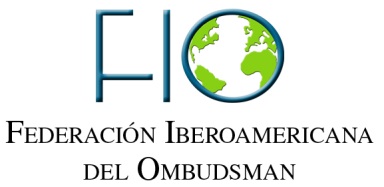 XIX Asamblea General Ordinaria – FIOCiudad de México, Estados Unidos Mexicanos, 3 de octubre del 2014ORDEN DEL DIAComprobación del quórumAprobación del Orden del Día de la XIX Asamblea General Ordinaria de la FIOLectura y aprobación del Acta de la XVIII Asamblea General Ordinaria celebrada en San Juan, Puerto Rico, el 6 de Noviembre del 2013Presentación del Informe de Gestión del Dr. Raúl Plascencia Villanueva, Presidente de la FIOPresentación de Buenas Prácticas de los miembros de la FIO:Presentación del libro “Ombudsman”Dr. Jorge Armando Otálora Gómez, Defensor del Pueblo de Colombia;Buenas Prácticas en el proceso de reforma de la Ley creadora de la Procuraduría de Derechos Humanos de NicaraguaDr. Omar Cabezas Lacayo, Procurador de Derechos Humanos de Nicaragua;La experiencia en la capacitación en género y derechos humanos a los y las operadores de justicia en el Perú Dr. Eduardo Vega Luna, Defensor del Pueblo de Perú (e).RECESOPresentación de informes de las Redes Temáticas de la FIO:Red de Defensorías de Mujeres       Lic. Gabriela Moffson, Coordinadora General;Red de Comunicadores – Red COMFIO       Lic. Eloy Gómez Raverta, Coordinador General;Red de Niñez y Adolescencia       Lic. Alejandra Barrios Escudero, Coordinadora General;Red sobre Migrantes y Trata de Personas       Hon. Iris M. Ruiz Class, Coordinadora General.Presentación del XII Informe Temático de la FIO Derecho al Agua, y otros proyectos del PRADPI       Dr. Guillermo Escobar,  Director del PRADPIPresentación del Informe sobre la página Web de la FIO        Dra. Carmen Comas-Mata Mira, Directora del Gabinete de la Defensora del Pueblo de España Propuesta de seguimiento del Proyecto de Fortalecimiento Institucional de los miembros de la FIO/ Cooperación Internacional Alemana –GIZ:  Dra. Julia Unger, Coordinadora de PROFIOPresentación de Yuan de Control de Taiwán;Dra. Nieves Yi Wen Chiang, Miembro del Yuan de Control de   TaiwánPresentación del Auschwitz Institute for Peace and Reconciliation (AIPR)Dr. Tibi Galis, Director Ejecutivo de AIPRPresentación de la Comisión Asesora Presidencial para la Protección de los Derechos de las Personas de Chile:Mag. Roberto Amaro Castillo, Secretario Ejecutivo de la Comisión AsesoraAsuntos varios.Petición del Procurador de Derechos Humanos de El Salvador para hacer referencia a los Pronunciamientos del Consejo Rector;Planteamiento del Comisionado de los Derechos Humanos de Honduras sobre varios temas;Defensoría de Derechos Humanos de Uruguay sobre temas varios (agradecimiento);Defensor del Pueblo de Bolivia: Pronunciamiento sobre las Instituciones de Ombudsman;Defensora de los Habitantes de Costa Rica: Asuntos varios (agradecimiento);Defensora de los Habitantes de Costa Rica, planteamiento centroamericano sobre el fortalecimiento institucional;Defensor del Pueblo de Tucumán, Argentina: Aplicación para presentar quejas;Comisionado de Derechos Humanos de Querétaro: Diversos aspectos de una petición individual presentada ante el Sistema Interamericano;Defensor del Pueblo de Jujuy, Argentina: temas varios (agradecimiento y presentación).